ДОГОВІР №Сервісного обслуговування вогнегасниківм. Київ                                                                                   «___»________202_ рокуТовариство з обмеженою відповідальністю_____________, (ліцензія серія__ №____ від_______), яке є платником податку на прибуток на загальних умовах, в особі директора_________________, який діє на підставі Статуту, надалі "Виконавець" та Товариство з обмеженою відповідальністю ________________________________________________________________________________________________________________________далі – «Замовник», далі разом - Сторони, уклали цей Договір про наступне:1. ПРЕДМЕТ ДОГОВОРУ1.1.  Замовник доручає, а Виконавець надає послуги з технічного обслуговування сертифікованих вогнегасників згідно з вимогами ДСТУ 4297:2004 «Пожежна техніка. Технічне обслуговування вогнегасників. Загальні технічні умови» і Правилами експлуатації вогнегасників з метою забезпечення їх відповідності ДСТУ 3675-98 (ДСТУ 3734-98) ГОСТ 12.2.037-78 і технічним умовам виробника на конкретний вид вогнегасника, надалі “Послуги”.1.2. Вогнегасники розміщені у нежитлових приміщеннях, що перебувають у користуванні Замовника (надалі за текстом – «об'єкти»). 1.3. Послуги з технічного обслуговування вогнегасників надаються Виконавцем безпосередньо на об’єкті Замовника з використанням сертифікованого мобільного сервісного пункту з технічного обслуговування первинних засобів пожежогасіння у відповідності до «Протоколу погодження договірної ціни» згідно додатку №1, який є невід’ємною частиною даного договору.1.4.  Замовник, в свою чергу, оплачує надані Виконавцем Послуги на підставі актів наданих послуг, підписаних обома Сторонами та скріплених печатками. 2.ПРАВА І ОБОВЯЗКИ СТОРІН2.1.	Замовник має право безперешкодного доступу до мобільного сервісного пункту з технічного обслуговування вогнегасників для перевірки надання Послуг з технічного обслуговуванню вогнегасників, які належать Замовнику.2.2. Замовник зобов’язується.2.2.1.  Надавати Виконавцю заявки на надання Послуг в письмовому вигляді, згідно зразку заявки на надання Послуг, наведеного у додатку №2, який є невід’ємною частиною даного договору.2.2.2.  На підставі наданих рахунків і актів наданих послуг (зразок актів наведено у додатку №3), здійснювати оплату наданих Послуг на поточний рахунок Виконавця.2.2.3 Забезпечити доступ до місця надання Послуг та прийняти надані Послуги. 2.2.4. Дотримуватись і виконувати інші зобов’язання, які передбачені даним Договором.2.3. Виконавець зобов’язується:2.2.1. Приймати заявки Замовника на надання Послуг.2.3.2.  Забезпечити надання Послуг, у відповідності із заявкою Замовника, в термін не більше 25 днів з дня отримання заявки.2.3.3.  Надавати Замовнику належним чином оформлені рахунки за надані Послуги, акти наданих послуг податкові накладні, сертифікати і інші передбачені Договором та чинним законодавством  документи. 2.3.4. За наявності дефектів Виконавець складає дефектний акт з метою списання  вогнегасників (Додаток №4). Після складання дефектного акту на вогнегасники, Виконавець звільняє вибракувані вогнегасники від заряду (вуглекислий газ, порошок) та від'єднує запірну арматуру  від корпусу (балону), повертає корпуси вогнегасників та запірну арматуру на об'єкт Замовника з метою списання. Дефектний акт надається Замовнику разом з рахунком та актами виконаних робіт.2.3.5. Провести безкоштовну заміну пошкоджених вогнегасників на нові вогнегасники, якщо пошкодження виникло в період технічного обслуговування Виконавцем. 2.3.6. Дотримуватись і виконувати інші зобов’язання, які передбачені даним  Договором.2.3.7. Виконавець зобов’язаний у відповідності до вимог чинного законодавства складати податкові накладні та не пізніше п’ятнадцятого дня з дати складання податкової накладної, зобов’язаний зареєструвати відповідні податкові накладні в Єдиному реєстрі податкових накладних у відповідності до вимог чинного законодавства.У випадку невиконання Виконавцем обов’язку з реєстрації податкової накладної  в Єдиному реєстрі податкових накладних, або реєстрації такої податкової накладної з порушенням строку реєстрації, встановленим в цьому Договорі, Замовник має право вимагати від Виконавця сплати штрафу в розмірі, що дорівнює 150 % суми податку на додану вартість незареєстрованої податкової накладної.  Вказаний штраф сплачується за першою вимогою Замовника шляхом перерахування грошових коштів у безготівковій формі на поточний рахунок Замовника протягом 3 (трьох) банківських днів з дати отримання Виконавцем такої вимоги.3. УМОВИ НАДАННЯ ПОСЛУГ3.1. Умовою для початку надання послуг  Виконавцем є заявка Замовника.3.2.  Строк надання Послуг, що надаються, визначаються окремо по кожній заявці, але у будь-якому випадку не може перевищувати 25 днів з дня отримання заявки.3.3.  Виконавець надає Послуги, використовуючи свої технічні засоби і матеріали.3.4. Після надання Послуг згідно кожної заявки, Сторони підписують Акти надання послуг (додаток №3). У випадку, коли Замовник відмовляється прийняти Послуги, Сторони складають список доопрацювань із терміном їх виконання. Доопрацювання виконуються за рахунок Виконавця.4. ПОРЯДОК РОЗРАХУНКІВ.4.1.   Оплата вартості наданих Послуг здійснюється Замовником шляхом безготівкового переказу грошових коштів на поточний рахунок Виконавця не пізніше 25 (двадцяти п’яти) днів з дати підписання Сторонами акту приймання-передачі наданих Послуг по кожній заявці. Оплата проводиться на підставі виставлених рахунків Виконавцем. 4.2. Загальна сума Договору складає суму підписаних актів наданих Послуг.4.3.  Виконавець не має право збільшувати вартості Послуг на весь строк дії цього Договору.4.4. Вартість Послуг визначається згідно з розцінками, зазначеними у Додатку №1 до цього Договору.5. ГАРАНТІЙНІ ЗОБОВ’ЯЗАННЯ.5.1. Виконавець гарантує якісну роботу вогнегасників на протязі 12 місяців з моменту підписання Замовником Акту наданих послуг. У випадку  виявлення Замовником на протязі гарантійного терміну дефектів чи виходу із ладу вогнегасників не по вині Замовника, Виконавець зобов’язується  протягом 10 днів з моменту отримання  рекламації ліквідувати несправності за свій рахунок.6. ВІДПОВІДАЛЬНІСТЬ СТОРІН.6.1.У разі затримки надання Послуг у термін обумовлений Договором, Виконавець сплачує Замовнику неустойку у розмірі 0,5% від вартості ненаданого обсягу Послуг за кожен день прострочення.6.2.За затримку платежів за надані Послуги передбачені Договором, Замовник сплачує Виконавцю пеню в розмірі 0,1% від суми заборгованості за кожен день прострочення, але не більше облікової ставки НБУ, що діяла в період, за який сплачується пеня.6.3. Виконавець є відповідальним за дотримання його працівниками на території Замовника правил внутрішнього трудового розпорядку, з охорони праці режиму, протипожежної безпеки та утримання зони надання Послуг у належному стані.6.4. За невиконання або неналежне виконання зобов'язань за цим  договором Виконавець та Замовник несуть відповідальність відповідно до діючого законодавства України.6.5. Винна Сторона зобов’язана відшкодувати збитки, які спричинила іншій Стороні та/або третім особам, невиконанням чи неналежним виконанням зобов’язань по даному договору. Відшкодування збитків не звільняє винну Сторону від виконання своїх зобов’язань в повному обсязі по даному договору.6.5. Усі спори, що виникають під час дії цього Договору, вирішуються шляхом переговорів, а у випадку недосягнення згоди передаються на розгляд до суду за місцезнаходженням Відповідача, із дотриманням досудового врегулювання спору. Розгляд претензій Сторонами розглядається відповідно до чинного законодавства України.7. ПОРЯДОК ДІЇ ДОГОВОРУ7.1. Договір набирає чинності з моменту підписання його обома Сторонами та діє до «_____»  __________ 202___ року включно. За взаємною згодою Сторін строк дії цього Договору може бути продовжений. У цьому випадку Сторони укладають додаткову угоду до цього Договору, яка є невід’ємною частиною цього Договору.7.2. Даний договір може бути змінений за письмовою домовленістю обох Сторін. Всі зміни і доповнення до даного Договору здійснюються в письмовій формі і оформляються додатковими угодами (додатками), які стають невід’ємною частиною даного Договору.7.3. Договір припиняється у наступних випадках:- за згодою Сторін;- у разі ліквідації юридичної особи - Замовника або Виконавця, якщо не визначена юридична особа, що є правонаступником ліквідованої сторони;- в інших випадках, передбачених чинним законодавством України.7.4. Сторони домовились, що Замовник має право на дострокове безумовне припинення цього Договору, письмово повідомивши Виконавця не пізніше ніж за 20 (двадцять) днів до дати дострокового припинення Договору, - у цьому разі Договір вважається достроково розірваним за взаємною згодою Сторін та припиняється з дати вказаної у відповідному письмовому повідомленні Замовника про дострокове припинення Договору.8. ОБСТАВИНИ НЕПЕРЕБОРНОЇ СИЛИ8.1. Сторони не несуть відповідальності за невиконання зобов'язань за цим Договором у разі, якщо таке невиконання сталось внаслідок дії обставин непереборної сили. Остаточні терміни виконання зобов'язань за цим Договором, коригуються шляхом переговорів на період, який дорівнює часу, протягом якого діяли обставини непереборної сили, що заважали виконанню зобов'язань за цим Договором.8.2. Під обставинами непереборної сили слід розуміти такі обставини, протидіяти яким неможливо. До таких обставин належать: події природного характеру (повінь, пожежа, землетрус чи інші явища природи), а також військові дії, дорожні катастрофи, акти або дії загальноукраїнських та місцевих законодавчих та виконавчих органів влади, тощо. 8.3. Початок та період дії обставин непереборної сили підтверджуються Торгово-промисловою палатою України, або іншим компетентним органом.9. КОНФІДЕНЦІЙНІСТЬ ТА ПЕРСОНАЛЬНІ ДАНІ9.1. Замовник має право надавати копію цього Договору, а також первинні документи (або їх копії), складені на його виконання, податковим та іншим органам виконавчої влади, контролюючим органам, банківським, аудиторським та іншим установам, що здійснюють аудит чи оцінку діяльності Замовника.9.2. Підписанням цього Договору Сторони засвідчують та гарантують, що будь-які персональні дані про будь-яких Фізичних осіб (у тому числі керівників, працівників, членів органів управління тощо), які були або будуть передані іншій стороні у зв’язку або на виконання цього договору, були отримані та знаходяться у користуванні сторін правомірно відповідно до вимог чинного законодавства України. Сторони засвідчують і гарантують, що вони мають всі необхідні правові підстави для передачі вищевказаних персональних даних іншій стороні по договору для їх подальшої обробки з метою виконання цього договору, без будь-якого обмеження строком та способом, у т.ч. для їх використання і поширення, зміни, передачі чи надання доступу до них третім особам у випадках, передбачених чинним законодавством України, а також для передачі іншій стороні персональних даних для обробки третім особам та здійснення відносно них будь-яких інших дій, якщо це пов’язано із виконанням цього договору та/або із захистом прав Сторони за цим договором, або якщо це необхідно для реалізації прав та обов’язків, передбачених законом. Право Сторін на передачу вищевказаних персональних даних ні чим не обмежене і не порушує права суб’єктів персональних даних та інших осіб. Також представники Сторін - суб’єкти персональних даних підтверджують, що отримали повідомлення про включення персональних даних суб’єктів персональних даних до баз персональних даних іншої Сторони в обсязі і порядку, передбаченому ч.2. ст. 12 Закону України «Про захист персональних даних» № 2297-VI от 01.06.2010 р., також повідомлені про свої права, як суб’єкта персональних даних відповідно до ст. 8 Закону України «Про захист персональних даних» № 2297-VI от 01.06.2010 р.Сторони зобов’язуються забезпечити виконання вимог Закону України «Про захист персональних даних» № 2297-VI от 01.06.2010 р., включаючи захист персональних даних від незаконної обробки та незаконного доступу до них.10. ІНШІ УМОВИ10.1. Усі правовідносини, що виникають на підставі цього Договору або пов’язані із ним, у тому числі пов’язані із укладенням, виконанням, зміною та припиненням цього Договору, тлумаченням його умов, визначенням наслідків недійсності або порушення умов Договору, регламентуються цим Договором та відповідними нормами чинного законодавства України. 10.2. Цей Договір підписується обома Сторонами та скріплюється печатками Сторін (у випадку їх наявності).10.3. Даний договір укладений у двох оригінальних примірниках - по одному для кожної із сторін, які мають однакову юридичну силу.10.4. Сторони зобов'язуються вчасно повідомляти одна одну про зміну: місцезнаходження, банківських реквізитів, номерів телефонів, телефаксів, електронних адрес, керівників та про всі інші зміни, які можуть вплинути на реалізацію Договору та виконання зобов'язань з ним.10.5. Усі додатки та додаткові угоди до цього Договору є його невід'ємними частинами цього Договору у разі, якщо вони викладені у письмовій формі, підписані обома Сторонами та скріплені печатками Сторін.РЕКВІЗИТИ ТА ПІДПИСИ СТОРІНЗАМОВНИК:                                                                 ВИКОНАВЕЦЬ:Додаток №1 до договору сервісного обслуговування вогнегасників  							№м. Київ                                                                                                                          «__» _____ 202_ рокуПротокол погодження договірної ціниМи, які нижче підписалися:від імені «Замовника»: від імені «Виконавця»:______________________, погодили ціни на виконання послуг із сервісного обслуговування вогнегасників   згідно  Договору №ЗАМОВНИК:                                               ВИКОНАВЕЦЬ:Додаток №2 	 				до договору сервісного обслуговування вогнегасників  №м. Київ                                                                                                «_____»_____________20___ рокуЗразок заявки на надання Послуг 	                                                Директору ТОВ         Просимо провести технічне обслуговування вогнегасників на об’єкті,  який знаходиться за адресою: ________________________________							(адреса об’єкту) відповідно до переліку: BBK2-10штВВК3,5-10,шт …………………Оплату гарантуємо.Уповноважена особа Замовника______________ /___________________/							(підпис)		(ПІБ)«____»____________201__ рокуКонт. особа: ПІБ,  тел. __________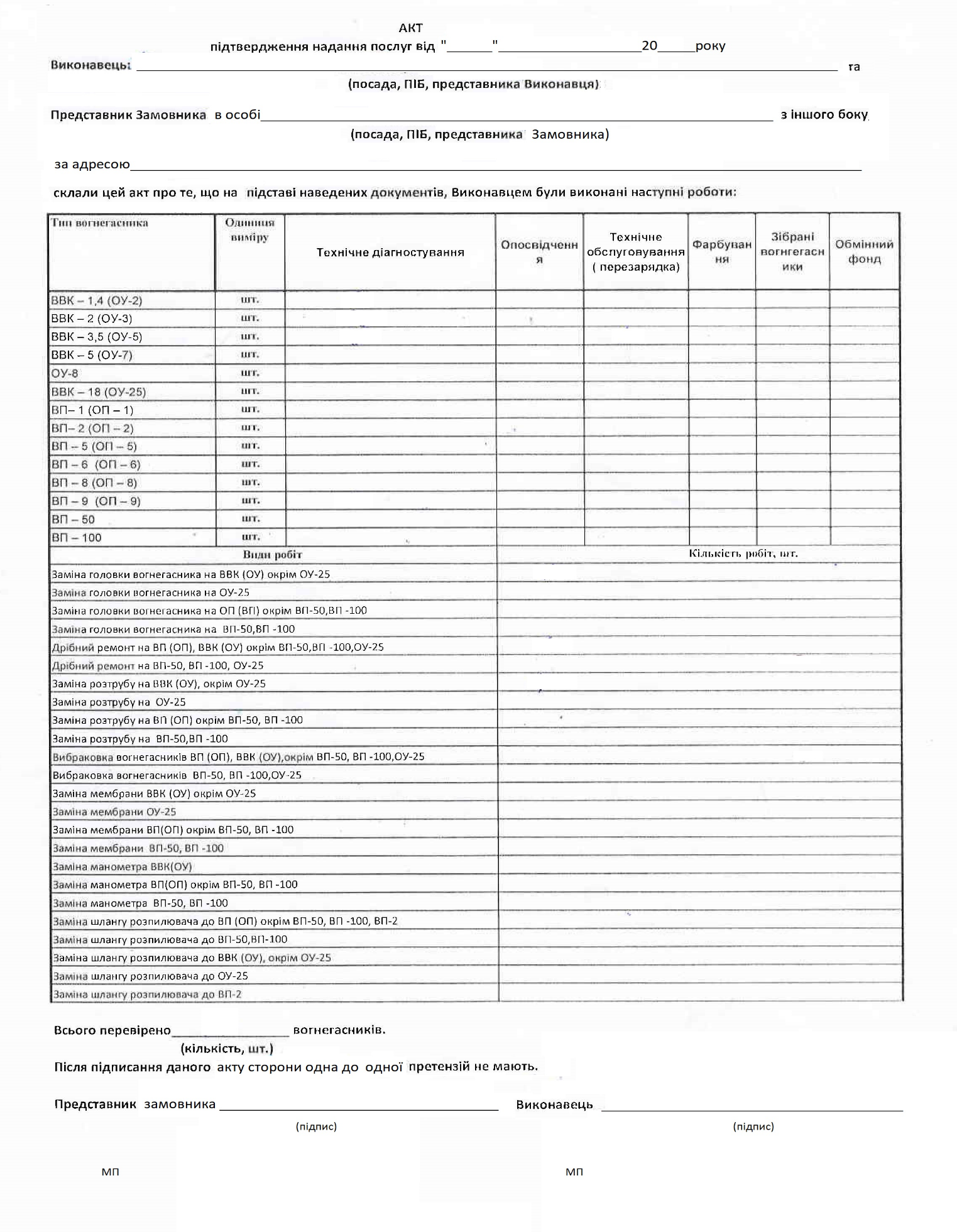 							     Додаток №4 	 				             до договору сервісного обслуговування вогнегасників    №Акт дефектації (вибраковки) вогнегасниківм. Київ							                                   «___» ________202__рокуКомісія у складі представників:Замовник: _________________________________в особі _________________________________________, та Виконавець в особі___________________________________________________________після проведення технічного обслуговування вогнегасників встановили, що зазначені у цьому акті вогнегасники не відповідають вимогам ДСТУ 3675-98Висновок комісії про причини  невідповідності вогнегасниківНазва об’єкту Комісія прийняла рішення про виведення з експлуатації вогнегасників та вогнегасної речовини. Вогнегасники звільнені від заряду (вуглекислий газ, порошок),  від'єднує запірну арматуру від'єднано  від корпусу (балону). Сторони одна до одної претензій не мають.              Замовник:				                             Виконавець:____________________________                                 _______________________________•    Ціни вказані в гривнях з урахуванням ПДВ;•    Ціни вказані в гривнях з урахуванням ПДВ;•    Ціни вказані в гривнях з урахуванням ПДВ;Тип вогнегасникаОдиниця виміруТехнічне діагностуванняТехнічне опосвідченняПерезарядкаВибраковка Порошкові вогнегасникиПорошкові вогнегасникиВП-2(з)шт.ВП-5(з)шт.ВП-6(з)шт.ВП-8шт.ВП-9(з)шт.ВП 50(з)шт.ВП-100(з)шт.Вуглекислотні вогнегасникиВуглекислотні вогнегасникиВВК-1,4шт.ВВК-2шт.ВВК-3,5шт.ВВК-5шт.ВВК-18 (ОУ-25)шт.Найменування послугиВартість (з ПДВ)Заміна головки вогнегасника на ВВК (ОУ) крім ОУ-25Заміна головки вогнегасника на ОУ-25Заміна головки вогнегасника на ОП (ВП) крім ВП-50,ВП -100Заміна головки вогнегасника на  ВП-50,ВП -100Дрібний ремонт на ВП (ОП), ВВК (ОУ) крім ВП-50,ВП -100,ОУ-25 Дрібний ремонт на ВП-50, ВП -100, ОУ-25Заміна розтрубу на ВВК (ОУ), крім ОУ-25Заміна розтрубу на  ОУ-25Заміна розтрубу на ВП (ОП) крім ВП-50, ВП -100 Заміна розтрубу на  ВП-50,ВП -100Вибраковка вогнегасників ВП (ОП), ВВК (ОУ),крім ВП-50, ВП -100,ОУ-25Вибраковка вогнегасників  ВП-50, ВП -100,ОУ-25Заміна мембрани ВВК (ОУ) крім ОУ-25Заміна мембрани ОУ-25Заміна мембрани ВП(ОП) крім ВП-50, ВП -100 Заміна мембрани  ВП-50, ВП -100 Заміна манометра ВВК(ОУ) Заміна манометра ВП(ОП) крім ВП-50, ВП -100Заміна манометра  ВП-50, ВП -100Заміна шлангу розпилювача до ВП-5, ВП-6, ВП-8,ВП-9Заміна шлангу розпилювача до ВП-50,ВП-100Заміна шлангу розпилювача до ВВК (ОУ)Заміна шлангу розпилювача до ОУ-25Заміна шлангу розпилювача до ВП-2(ОП-2)Фарбування  ВП (ОП), ВВК (ОУ), крім ВП-50,ВП -100, ОУ -25Фарбування  ВП-50,ВП -100, ОУ -25         Додаток №3 до договору сервісного         обслуговування вогнегасників         № Зразок Актів  надання послуг         Додаток №3 до договору сервісного         обслуговування вогнегасників         № Зразок Актів  надання послуг         Додаток №3 до договору сервісного         обслуговування вогнегасників         № Зразок Актів  надання послуг         Додаток №3 до договору сервісного         обслуговування вогнегасників         № Зразок Актів  надання послуг         Додаток №3 до договору сервісного         обслуговування вогнегасників         № Зразок Актів  надання послуг         Додаток №3 до договору сервісного         обслуговування вогнегасників         № Зразок Актів  надання послуг         Додаток №3 до договору сервісного         обслуговування вогнегасників         № Зразок Актів  надання послуг         Додаток №3 до договору сервісного         обслуговування вогнегасників         № Зразок Актів  надання послуг                АКТ надання послуг  № ____ від __ _______ 20__ р.                АКТ надання послуг  № ____ від __ _______ 20__ р.                АКТ надання послуг  № ____ від __ _______ 20__ р.                АКТ надання послуг  № ____ від __ _______ 20__ р.                АКТ надання послуг  № ____ від __ _______ 20__ р.                АКТ надання послуг  № ____ від __ _______ 20__ р.                АКТ надання послуг  № ____ від __ _______ 20__ р.                АКТ надання послуг  № ____ від __ _______ 20__ р.                АКТ надання послуг  № ____ від __ _______ 20__ р.                АКТ надання послуг  № ____ від __ _______ 20__ р.                АКТ надання послуг  № ____ від __ _______ 20__ р.                АКТ надання послуг  № ____ від __ _______ 20__ р.                АКТ надання послуг  № ____ від __ _______ 20__ р.                АКТ надання послуг  № ____ від __ _______ 20__ р.                АКТ надання послуг  № ____ від __ _______ 20__ р.                АКТ надання послуг  № ____ від __ _______ 20__ р.                АКТ надання послуг  № ____ від __ _______ 20__ р.                АКТ надання послуг  № ____ від __ _______ 20__ р.                АКТ надання послуг  № ____ від __ _______ 20__ р.                АКТ надання послуг  № ____ від __ _______ 20__ р.                АКТ надання послуг  № ____ від __ _______ 20__ р.                АКТ надання послуг  № ____ від __ _______ 20__ р.                АКТ надання послуг  № ____ від __ _______ 20__ р.                АКТ надання послуг  № ____ від __ _______ 20__ р.                АКТ надання послуг  № ____ від __ _______ 20__ р.                АКТ надання послуг  № ____ від __ _______ 20__ р.                АКТ надання послуг  № ____ від __ _______ 20__ р.                АКТ надання послуг  № ____ від __ _______ 20__ р.                АКТ надання послуг  № ____ від __ _______ 20__ р.                АКТ надання послуг  № ____ від __ _______ 20__ р.                АКТ надання послуг  № ____ від __ _______ 20__ р.    Ми, що нижче підписалися, представники Замовника ________________з одного боку, і представник Виконавця ТОВ  _______________________________, з іншого боку, склали цей акт про те, що на підставі наведених документів:    Ми, що нижче підписалися, представники Замовника ________________з одного боку, і представник Виконавця ТОВ  _______________________________, з іншого боку, склали цей акт про те, що на підставі наведених документів:    Ми, що нижче підписалися, представники Замовника ________________з одного боку, і представник Виконавця ТОВ  _______________________________, з іншого боку, склали цей акт про те, що на підставі наведених документів:    Ми, що нижче підписалися, представники Замовника ________________з одного боку, і представник Виконавця ТОВ  _______________________________, з іншого боку, склали цей акт про те, що на підставі наведених документів:    Ми, що нижче підписалися, представники Замовника ________________з одного боку, і представник Виконавця ТОВ  _______________________________, з іншого боку, склали цей акт про те, що на підставі наведених документів:    Ми, що нижче підписалися, представники Замовника ________________з одного боку, і представник Виконавця ТОВ  _______________________________, з іншого боку, склали цей акт про те, що на підставі наведених документів:    Ми, що нижче підписалися, представники Замовника ________________з одного боку, і представник Виконавця ТОВ  _______________________________, з іншого боку, склали цей акт про те, що на підставі наведених документів:    Ми, що нижче підписалися, представники Замовника ________________з одного боку, і представник Виконавця ТОВ  _______________________________, з іншого боку, склали цей акт про те, що на підставі наведених документів:    Ми, що нижче підписалися, представники Замовника ________________з одного боку, і представник Виконавця ТОВ  _______________________________, з іншого боку, склали цей акт про те, що на підставі наведених документів:    Ми, що нижче підписалися, представники Замовника ________________з одного боку, і представник Виконавця ТОВ  _______________________________, з іншого боку, склали цей акт про те, що на підставі наведених документів:    Ми, що нижче підписалися, представники Замовника ________________з одного боку, і представник Виконавця ТОВ  _______________________________, з іншого боку, склали цей акт про те, що на підставі наведених документів:    Ми, що нижче підписалися, представники Замовника ________________з одного боку, і представник Виконавця ТОВ  _______________________________, з іншого боку, склали цей акт про те, що на підставі наведених документів:    Ми, що нижче підписалися, представники Замовника ________________з одного боку, і представник Виконавця ТОВ  _______________________________, з іншого боку, склали цей акт про те, що на підставі наведених документів:    Ми, що нижче підписалися, представники Замовника ________________з одного боку, і представник Виконавця ТОВ  _______________________________, з іншого боку, склали цей акт про те, що на підставі наведених документів:    Ми, що нижче підписалися, представники Замовника ________________з одного боку, і представник Виконавця ТОВ  _______________________________, з іншого боку, склали цей акт про те, що на підставі наведених документів:    Ми, що нижче підписалися, представники Замовника ________________з одного боку, і представник Виконавця ТОВ  _______________________________, з іншого боку, склали цей акт про те, що на підставі наведених документів:    Ми, що нижче підписалися, представники Замовника ________________з одного боку, і представник Виконавця ТОВ  _______________________________, з іншого боку, склали цей акт про те, що на підставі наведених документів:    Ми, що нижче підписалися, представники Замовника ________________з одного боку, і представник Виконавця ТОВ  _______________________________, з іншого боку, склали цей акт про те, що на підставі наведених документів:    Ми, що нижче підписалися, представники Замовника ________________з одного боку, і представник Виконавця ТОВ  _______________________________, з іншого боку, склали цей акт про те, що на підставі наведених документів:    Ми, що нижче підписалися, представники Замовника ________________з одного боку, і представник Виконавця ТОВ  _______________________________, з іншого боку, склали цей акт про те, що на підставі наведених документів:    Ми, що нижче підписалися, представники Замовника ________________з одного боку, і представник Виконавця ТОВ  _______________________________, з іншого боку, склали цей акт про те, що на підставі наведених документів:    Ми, що нижче підписалися, представники Замовника ________________з одного боку, і представник Виконавця ТОВ  _______________________________, з іншого боку, склали цей акт про те, що на підставі наведених документів:    Ми, що нижче підписалися, представники Замовника ________________з одного боку, і представник Виконавця ТОВ  _______________________________, з іншого боку, склали цей акт про те, що на підставі наведених документів:    Ми, що нижче підписалися, представники Замовника ________________з одного боку, і представник Виконавця ТОВ  _______________________________, з іншого боку, склали цей акт про те, що на підставі наведених документів:    Ми, що нижче підписалися, представники Замовника ________________з одного боку, і представник Виконавця ТОВ  _______________________________, з іншого боку, склали цей акт про те, що на підставі наведених документів:    Ми, що нижче підписалися, представники Замовника ________________з одного боку, і представник Виконавця ТОВ  _______________________________, з іншого боку, склали цей акт про те, що на підставі наведених документів:    Ми, що нижче підписалися, представники Замовника ________________з одного боку, і представник Виконавця ТОВ  _______________________________, з іншого боку, склали цей акт про те, що на підставі наведених документів:    Ми, що нижче підписалися, представники Замовника ________________з одного боку, і представник Виконавця ТОВ  _______________________________, з іншого боку, склали цей акт про те, що на підставі наведених документів:    Ми, що нижче підписалися, представники Замовника ________________з одного боку, і представник Виконавця ТОВ  _______________________________, з іншого боку, склали цей акт про те, що на підставі наведених документів:    Ми, що нижче підписалися, представники Замовника ________________з одного боку, і представник Виконавця ТОВ  _______________________________, з іншого боку, склали цей акт про те, що на підставі наведених документів:    Ми, що нижче підписалися, представники Замовника ________________з одного боку, і представник Виконавця ТОВ  _______________________________, з іншого боку, склали цей акт про те, що на підставі наведених документів:Договір:Договір:Договір:Договір:№ № № № № № № № № № № № № № № № № № № № Рахунок:Рахунок:Рахунок:Рахунок:Рахунок на оплату покупцю № _____________________Рахунок на оплату покупцю № _____________________Рахунок на оплату покупцю № _____________________Рахунок на оплату покупцю № _____________________Рахунок на оплату покупцю № _____________________Рахунок на оплату покупцю № _____________________Рахунок на оплату покупцю № _____________________Рахунок на оплату покупцю № _____________________Рахунок на оплату покупцю № _____________________Рахунок на оплату покупцю № _____________________Рахунок на оплату покупцю № _____________________Рахунок на оплату покупцю № _____________________Рахунок на оплату покупцю № _____________________Рахунок на оплату покупцю № _____________________Рахунок на оплату покупцю № _____________________Рахунок на оплату покупцю № _____________________Рахунок на оплату покупцю № _____________________Рахунок на оплату покупцю № _____________________Рахунок на оплату покупцю № _____________________Рахунок на оплату покупцю № _____________________Адреса доставки:Адреса доставки:Адреса доставки:Адреса доставки:Виконавцем були виконані наступні роботи (надані такі послуги):Виконавцем були виконані наступні роботи (надані такі послуги):Виконавцем були виконані наступні роботи (надані такі послуги):Виконавцем були виконані наступні роботи (надані такі послуги):Виконавцем були виконані наступні роботи (надані такі послуги):Виконавцем були виконані наступні роботи (надані такі послуги):Виконавцем були виконані наступні роботи (надані такі послуги):Виконавцем були виконані наступні роботи (надані такі послуги):Виконавцем були виконані наступні роботи (надані такі послуги):Виконавцем були виконані наступні роботи (надані такі послуги):Виконавцем були виконані наступні роботи (надані такі послуги):Виконавцем були виконані наступні роботи (надані такі послуги):Виконавцем були виконані наступні роботи (надані такі послуги):Виконавцем були виконані наступні роботи (надані такі послуги):Виконавцем були виконані наступні роботи (надані такі послуги):Виконавцем були виконані наступні роботи (надані такі послуги):Виконавцем були виконані наступні роботи (надані такі послуги):Виконавцем були виконані наступні роботи (надані такі послуги):Виконавцем були виконані наступні роботи (надані такі послуги):Виконавцем були виконані наступні роботи (надані такі послуги):Виконавцем були виконані наступні роботи (надані такі послуги):Виконавцем були виконані наступні роботи (надані такі послуги):Виконавцем були виконані наступні роботи (надані такі послуги):Виконавцем були виконані наступні роботи (надані такі послуги):Виконавцем були виконані наступні роботи (надані такі послуги):Виконавцем були виконані наступні роботи (надані такі послуги):Виконавцем були виконані наступні роботи (надані такі послуги):Виконавцем були виконані наступні роботи (надані такі послуги):Виконавцем були виконані наступні роботи (надані такі послуги):Виконавцем були виконані наступні роботи (надані такі послуги):Виконавцем були виконані наступні роботи (надані такі послуги):№№Найменування робіт, послугНайменування робіт, послугНайменування робіт, послугНайменування робіт, послугНайменування робіт, послугНайменування робіт, послугНайменування робіт, послугНайменування робіт, послугНайменування робіт, послугНайменування робіт, послугНайменування робіт, послугНайменування робіт, послугНайменування робіт, послугНайменування робіт, послугНайменування робіт, послугНайменування робіт, послугНайменування робіт, послугКіл-тьКіл-тьКіл-тьОд.Од.Ціна з ПДВЦіна з ПДВЦіна з ПДВЦіна з ПДВЦіна з ПДВСума з ПДВСума з ПДВСума з ПДВСума з ПДВ№№Найменування робіт, послугНайменування робіт, послугНайменування робіт, послугНайменування робіт, послугНайменування робіт, послугНайменування робіт, послугНайменування робіт, послугНайменування робіт, послугНайменування робіт, послугНайменування робіт, послугНайменування робіт, послугНайменування робіт, послугНайменування робіт, послугНайменування робіт, послугНайменування робіт, послугНайменування робіт, послугНайменування робіт, послугКіл-тьКіл-тьКіл-тьОд.Од.Ціна з ПДВЦіна з ПДВЦіна з ПДВЦіна з ПДВЦіна з ПДВСума з ПДВСума з ПДВСума з ПДВСума з ПДВ11Перезарядка та Техобслуговування   ВП-9 (ОП-9)Перезарядка та Техобслуговування   ВП-9 (ОП-9)Перезарядка та Техобслуговування   ВП-9 (ОП-9)Перезарядка та Техобслуговування   ВП-9 (ОП-9)Перезарядка та Техобслуговування   ВП-9 (ОП-9)Перезарядка та Техобслуговування   ВП-9 (ОП-9)Перезарядка та Техобслуговування   ВП-9 (ОП-9)Перезарядка та Техобслуговування   ВП-9 (ОП-9)Перезарядка та Техобслуговування   ВП-9 (ОП-9)Перезарядка та Техобслуговування   ВП-9 (ОП-9)Перезарядка та Техобслуговування   ВП-9 (ОП-9)Перезарядка та Техобслуговування   ВП-9 (ОП-9)Перезарядка та Техобслуговування   ВП-9 (ОП-9)Перезарядка та Техобслуговування   ВП-9 (ОП-9)Перезарядка та Техобслуговування   ВП-9 (ОП-9)Перезарядка та Техобслуговування   ВП-9 (ОП-9)Перезарядка та Техобслуговування   ВП-9 (ОП-9)штшт22Перезарядка та Техобслуговування   ВП-90 (ОП-100)Перезарядка та Техобслуговування   ВП-90 (ОП-100)Перезарядка та Техобслуговування   ВП-90 (ОП-100)Перезарядка та Техобслуговування   ВП-90 (ОП-100)Перезарядка та Техобслуговування   ВП-90 (ОП-100)Перезарядка та Техобслуговування   ВП-90 (ОП-100)Перезарядка та Техобслуговування   ВП-90 (ОП-100)Перезарядка та Техобслуговування   ВП-90 (ОП-100)Перезарядка та Техобслуговування   ВП-90 (ОП-100)Перезарядка та Техобслуговування   ВП-90 (ОП-100)Перезарядка та Техобслуговування   ВП-90 (ОП-100)Перезарядка та Техобслуговування   ВП-90 (ОП-100)Перезарядка та Техобслуговування   ВП-90 (ОП-100)Перезарядка та Техобслуговування   ВП-90 (ОП-100)Перезарядка та Техобслуговування   ВП-90 (ОП-100)Перезарядка та Техобслуговування   ВП-90 (ОП-100)Перезарядка та Техобслуговування   ВП-90 (ОП-100)штшт33Технічна діагностика вогнегасника  ОП-90(ОП-100)Технічна діагностика вогнегасника  ОП-90(ОП-100)Технічна діагностика вогнегасника  ОП-90(ОП-100)Технічна діагностика вогнегасника  ОП-90(ОП-100)Технічна діагностика вогнегасника  ОП-90(ОП-100)Технічна діагностика вогнегасника  ОП-90(ОП-100)Технічна діагностика вогнегасника  ОП-90(ОП-100)Технічна діагностика вогнегасника  ОП-90(ОП-100)Технічна діагностика вогнегасника  ОП-90(ОП-100)Технічна діагностика вогнегасника  ОП-90(ОП-100)Технічна діагностика вогнегасника  ОП-90(ОП-100)Технічна діагностика вогнегасника  ОП-90(ОП-100)Технічна діагностика вогнегасника  ОП-90(ОП-100)Технічна діагностика вогнегасника  ОП-90(ОП-100)Технічна діагностика вогнегасника  ОП-90(ОП-100)Технічна діагностика вогнегасника  ОП-90(ОП-100)Технічна діагностика вогнегасника  ОП-90(ОП-100)штшт44Вибракування вогнегасникаВибракування вогнегасникаВибракування вогнегасникаВибракування вогнегасникаВибракування вогнегасникаВибракування вогнегасникаВибракування вогнегасникаВибракування вогнегасникаВибракування вогнегасникаВибракування вогнегасникаВибракування вогнегасникаВибракування вогнегасникаВибракування вогнегасникаВибракування вогнегасникаВибракування вогнегасникаВибракування вогнегасникаВибракування вогнегасникаштшт55Заміна ЗПП до ВП (ОП)Заміна ЗПП до ВП (ОП)Заміна ЗПП до ВП (ОП)Заміна ЗПП до ВП (ОП)Заміна ЗПП до ВП (ОП)Заміна ЗПП до ВП (ОП)Заміна ЗПП до ВП (ОП)Заміна ЗПП до ВП (ОП)Заміна ЗПП до ВП (ОП)Заміна ЗПП до ВП (ОП)Заміна ЗПП до ВП (ОП)Заміна ЗПП до ВП (ОП)Заміна ЗПП до ВП (ОП)Заміна ЗПП до ВП (ОП)Заміна ЗПП до ВП (ОП)Заміна ЗПП до ВП (ОП)Заміна ЗПП до ВП (ОП)штшт66Заміна шланга до ВП(ОП)Заміна шланга до ВП(ОП)Заміна шланга до ВП(ОП)Заміна шланга до ВП(ОП)Заміна шланга до ВП(ОП)Заміна шланга до ВП(ОП)Заміна шланга до ВП(ОП)Заміна шланга до ВП(ОП)Заміна шланга до ВП(ОП)Заміна шланга до ВП(ОП)Заміна шланга до ВП(ОП)Заміна шланга до ВП(ОП)Заміна шланга до ВП(ОП)Заміна шланга до ВП(ОП)Заміна шланга до ВП(ОП)Заміна шланга до ВП(ОП)Заміна шланга до ВП(ОП)штшт77Заміна манометра (індикатора) до ВП(ОП)Заміна манометра (індикатора) до ВП(ОП)Заміна манометра (індикатора) до ВП(ОП)Заміна манометра (індикатора) до ВП(ОП)Заміна манометра (індикатора) до ВП(ОП)Заміна манометра (індикатора) до ВП(ОП)Заміна манометра (індикатора) до ВП(ОП)Заміна манометра (індикатора) до ВП(ОП)Заміна манометра (індикатора) до ВП(ОП)Заміна манометра (індикатора) до ВП(ОП)Заміна манометра (індикатора) до ВП(ОП)Заміна манометра (індикатора) до ВП(ОП)Заміна манометра (індикатора) до ВП(ОП)Заміна манометра (індикатора) до ВП(ОП)Заміна манометра (індикатора) до ВП(ОП)Заміна манометра (індикатора) до ВП(ОП)Заміна манометра (індикатора) до ВП(ОП)штшт88Заміна трубкиЗаміна трубкиЗаміна трубкиЗаміна трубкиЗаміна трубкиЗаміна трубкиЗаміна трубкиЗаміна трубкиЗаміна трубкиЗаміна трубкиЗаміна трубкиЗаміна трубкиЗаміна трубкиЗаміна трубкиЗаміна трубкиЗаміна трубкиЗаміна трубкиштшт99Заміна наклейки ВП-50, 90, 100Заміна наклейки ВП-50, 90, 100Заміна наклейки ВП-50, 90, 100Заміна наклейки ВП-50, 90, 100Заміна наклейки ВП-50, 90, 100Заміна наклейки ВП-50, 90, 100Заміна наклейки ВП-50, 90, 100Заміна наклейки ВП-50, 90, 100Заміна наклейки ВП-50, 90, 100Заміна наклейки ВП-50, 90, 100Заміна наклейки ВП-50, 90, 100Заміна наклейки ВП-50, 90, 100Заміна наклейки ВП-50, 90, 100Заміна наклейки ВП-50, 90, 100Заміна наклейки ВП-50, 90, 100Заміна наклейки ВП-50, 90, 100Заміна наклейки ВП-50, 90, 100штштРазом:У тому числі ПДВ:Загальна вартість робіт (послуг) без ПДВ склала ______________, ПДВ , загальна вартість робіт (послуг) з ПДВЗагальна вартість робіт (послуг) без ПДВ склала ______________, ПДВ , загальна вартість робіт (послуг) з ПДВЗагальна вартість робіт (послуг) без ПДВ склала ______________, ПДВ , загальна вартість робіт (послуг) з ПДВЗагальна вартість робіт (послуг) без ПДВ склала ______________, ПДВ , загальна вартість робіт (послуг) з ПДВЗагальна вартість робіт (послуг) без ПДВ склала ______________, ПДВ , загальна вартість робіт (послуг) з ПДВЗагальна вартість робіт (послуг) без ПДВ склала ______________, ПДВ , загальна вартість робіт (послуг) з ПДВЗагальна вартість робіт (послуг) без ПДВ склала ______________, ПДВ , загальна вартість робіт (послуг) з ПДВЗагальна вартість робіт (послуг) без ПДВ склала ______________, ПДВ , загальна вартість робіт (послуг) з ПДВЗагальна вартість робіт (послуг) без ПДВ склала ______________, ПДВ , загальна вартість робіт (послуг) з ПДВЗагальна вартість робіт (послуг) без ПДВ склала ______________, ПДВ , загальна вартість робіт (послуг) з ПДВЗагальна вартість робіт (послуг) без ПДВ склала ______________, ПДВ , загальна вартість робіт (послуг) з ПДВЗагальна вартість робіт (послуг) без ПДВ склала ______________, ПДВ , загальна вартість робіт (послуг) з ПДВЗагальна вартість робіт (послуг) без ПДВ склала ______________, ПДВ , загальна вартість робіт (послуг) з ПДВЗагальна вартість робіт (послуг) без ПДВ склала ______________, ПДВ , загальна вартість робіт (послуг) з ПДВЗагальна вартість робіт (послуг) без ПДВ склала ______________, ПДВ , загальна вартість робіт (послуг) з ПДВЗагальна вартість робіт (послуг) без ПДВ склала ______________, ПДВ , загальна вартість робіт (послуг) з ПДВЗагальна вартість робіт (послуг) без ПДВ склала ______________, ПДВ , загальна вартість робіт (послуг) з ПДВЗагальна вартість робіт (послуг) без ПДВ склала ______________, ПДВ , загальна вартість робіт (послуг) з ПДВЗагальна вартість робіт (послуг) без ПДВ склала ______________, ПДВ , загальна вартість робіт (послуг) з ПДВЗагальна вартість робіт (послуг) без ПДВ склала ______________, ПДВ , загальна вартість робіт (послуг) з ПДВЗагальна вартість робіт (послуг) без ПДВ склала ______________, ПДВ , загальна вартість робіт (послуг) з ПДВЗагальна вартість робіт (послуг) без ПДВ склала ______________, ПДВ , загальна вартість робіт (послуг) з ПДВЗагальна вартість робіт (послуг) без ПДВ склала ______________, ПДВ , загальна вартість робіт (послуг) з ПДВЗагальна вартість робіт (послуг) без ПДВ склала ______________, ПДВ , загальна вартість робіт (послуг) з ПДВЗагальна вартість робіт (послуг) без ПДВ склала ______________, ПДВ , загальна вартість робіт (послуг) з ПДВЗагальна вартість робіт (послуг) без ПДВ склала ______________, ПДВ , загальна вартість робіт (послуг) з ПДВЗагальна вартість робіт (послуг) без ПДВ склала ______________, ПДВ , загальна вартість робіт (послуг) з ПДВЗагальна вартість робіт (послуг) без ПДВ склала ______________, ПДВ , загальна вартість робіт (послуг) з ПДВЗагальна вартість робіт (послуг) без ПДВ склала ______________, ПДВ , загальна вартість робіт (послуг) з ПДВЗагальна вартість робіт (послуг) без ПДВ склала ______________, ПДВ , загальна вартість робіт (послуг) з ПДВЗамовник претензій по об'єму, якості та строкам виконання робіт (надання послуг) не має.Місце складання:                                                       Замовник претензій по об'єму, якості та строкам виконання робіт (надання послуг) не має.Місце складання:                                                       Замовник претензій по об'єму, якості та строкам виконання робіт (надання послуг) не має.Місце складання:                                                       Замовник претензій по об'єму, якості та строкам виконання робіт (надання послуг) не має.Місце складання:                                                       Замовник претензій по об'єму, якості та строкам виконання робіт (надання послуг) не має.Місце складання:                                                       Замовник претензій по об'єму, якості та строкам виконання робіт (надання послуг) не має.Місце складання:                                                       Замовник претензій по об'єму, якості та строкам виконання робіт (надання послуг) не має.Місце складання:                                                       Замовник претензій по об'єму, якості та строкам виконання робіт (надання послуг) не має.Місце складання:                                                       Замовник претензій по об'єму, якості та строкам виконання робіт (надання послуг) не має.Місце складання:                                                       Замовник претензій по об'єму, якості та строкам виконання робіт (надання послуг) не має.Місце складання:                                                       Замовник претензій по об'єму, якості та строкам виконання робіт (надання послуг) не має.Місце складання:                                                       Замовник претензій по об'єму, якості та строкам виконання робіт (надання послуг) не має.Місце складання:                                                       Замовник претензій по об'єму, якості та строкам виконання робіт (надання послуг) не має.Місце складання:                                                       Замовник претензій по об'єму, якості та строкам виконання робіт (надання послуг) не має.Місце складання:                                                       Замовник претензій по об'єму, якості та строкам виконання робіт (надання послуг) не має.Місце складання:                                                       Замовник претензій по об'єму, якості та строкам виконання робіт (надання послуг) не має.Місце складання:                                                       Замовник претензій по об'єму, якості та строкам виконання робіт (надання послуг) не має.Місце складання:                                                       Замовник претензій по об'єму, якості та строкам виконання робіт (надання послуг) не має.Місце складання:                                                       Замовник претензій по об'єму, якості та строкам виконання робіт (надання послуг) не має.Місце складання:                                                       Замовник претензій по об'єму, якості та строкам виконання робіт (надання послуг) не має.Місце складання:                                                       Замовник претензій по об'єму, якості та строкам виконання робіт (надання послуг) не має.Місце складання:                                                       Замовник претензій по об'єму, якості та строкам виконання робіт (надання послуг) не має.Місце складання:                                                       Замовник претензій по об'єму, якості та строкам виконання робіт (надання послуг) не має.Місце складання:                                                       Замовник претензій по об'єму, якості та строкам виконання робіт (надання послуг) не має.Місце складання:                                                       Замовник претензій по об'єму, якості та строкам виконання робіт (надання послуг) не має.Місце складання:                                                       Замовник претензій по об'єму, якості та строкам виконання робіт (надання послуг) не має.Місце складання:                                                       Замовник претензій по об'єму, якості та строкам виконання робіт (надання послуг) не має.Місце складання:                                                       Замовник претензій по об'єму, якості та строкам виконання робіт (надання послуг) не має.Місце складання:                                                       Замовник претензій по об'єму, якості та строкам виконання робіт (надання послуг) не має.Місце складання:                                                       Замовник претензій по об'єму, якості та строкам виконання робіт (надання послуг) не має.Місце складання:                                                       Місце складання:Місце складання:Місце складання:Місце складання:Місце складання:Місце складання:                       м. Київ                       м. Київ                       м. Київ                       м. Київ                       м. Київ                       м. Київ                       м. Київ                       м. Київ                       м. Київ                       м. Київ                       м. Київ                       м. Київ                       м. Київ                       м. Київ                       м. Київ                       м. Київ                       м. Київ                       м. Київ                       м. Київ                       м. Київ                       м. Київ                       м. Київ                       м. Київ                       м. Київ                       м. Київ                       м. КиївВід ЗамовникаВід ЗамовникаВід ЗамовникаВід ЗамовникаВід ЗамовникаВід ЗамовникаВід ЗамовникаВід ЗамовникаВід ЗамовникаВід ЗамовникаВід ВиконавцяВід ВиконавцяВід ВиконавцяВід ВиконавцяВід ВиконавцяВід ВиконавцяВід ВиконавцяВід ВиконавцяВід ВиконавцяВід Виконавця№п/пНомервогнегасникаТип вогнегасникаОд. виміруКількість                                 Зауваження                   Всього                   Всього                   Всього